The Land  Address of the land. Complete the Street Address and one of the Formal Land Descriptions.The Proposal	You must give full details of your proposal and attach the information required to assess the application. Insufficient or unclear information will delay your application.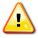 Existing Conditions  Title Information  Applicant and Owner Details  Provide details of the applicant and the owner of the land.Declaration  
This form must be signed by the applicant*Checklist  
Need help with the Application?  
If you need help to complete this form, read How to complete the Application for Planning Permit form.General information about the planning process is available at www.dtpli.vic.gov.au/planning.
Assistance can also be obtained from council’s planning departmentLodgement  
Office Use Only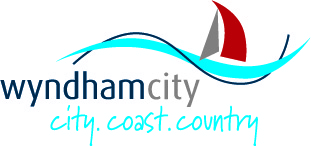 Office Use OnlyOffice Use OnlyVicSmart:  Yes  NoSpecify class of VicSmart application:	Application No:	Date Lodged:	/	/Date Lodged:	/	/Application for Planning PermitIf you need help to complete this form, read How to complete the Application for Planning Permit form. 	Any material submitted with this application, including plans and personal information, will be made available for public viewing, including electronically, and copies may be made for interested parties for the purpose of enabling consideration and review as part of a planning process under the Planning and Environment Act 1987. If you have any concerns, please contact Council’s planning department.	Questions marked with an asterisk (*) are mandatory and must be completed.	If the space provided on the form is insufficient, attach a separate sheet.Application for Planning PermitIf you need help to complete this form, read How to complete the Application for Planning Permit form. 	Any material submitted with this application, including plans and personal information, will be made available for public viewing, including electronically, and copies may be made for interested parties for the purpose of enabling consideration and review as part of a planning process under the Planning and Environment Act 1987. If you have any concerns, please contact Council’s planning department.	Questions marked with an asterisk (*) are mandatory and must be completed.	If the space provided on the form is insufficient, attach a separate sheet.Application for Planning PermitIf you need help to complete this form, read How to complete the Application for Planning Permit form. 	Any material submitted with this application, including plans and personal information, will be made available for public viewing, including electronically, and copies may be made for interested parties for the purpose of enabling consideration and review as part of a planning process under the Planning and Environment Act 1987. If you have any concerns, please contact Council’s planning department.	Questions marked with an asterisk (*) are mandatory and must be completed.	If the space provided on the form is insufficient, attach a separate sheet.Application typeIs this a VicSmart Application?*	No	NoYesYesYesYesApplication typeIs this a VicSmart Application?*If yes, please specify which VicSmart class or classes:If yes, please specify which VicSmart class or classes:If yes, please specify which VicSmart class or classes:If yes, please specify which VicSmart class or classes:Application typeIs this a VicSmart Application?*If the application falls into one of the classes listed under Clause 92 or the schedule to Clause 94, it is a VicSmart applicationIf the application falls into one of the classes listed under Clause 92 or the schedule to Clause 94, it is a VicSmart applicationIf the application falls into one of the classes listed under Clause 92 or the schedule to Clause 94, it is a VicSmart applicationIf the application falls into one of the classes listed under Clause 92 or the schedule to Clause 94, it is a VicSmart applicationIf the application falls into one of the classes listed under Clause 92 or the schedule to Clause 94, it is a VicSmart applicationIf the application falls into one of the classes listed under Clause 92 or the schedule to Clause 94, it is a VicSmart applicationPre-application meetingHas there been a
pre-application meeting
with a Council planning officer?	No	NoYesPre-application meetingHas there been a
pre-application meeting
with a Council planning officer?day / month / yearPre-application meetingHas there been a
pre-application meeting
with a Council planning officer?Street Address*Formal Land Description*
Complete either A or B	This information can be found on the certificate of title.Formal Land Description*
Complete either A or B	This information can be found on the certificate of title.A Lodged Plan   Title Plan Plan of Subdivision Plan of SubdivisionFormal Land Description*
Complete either A or B	This information can be found on the certificate of title.ORFormal Land Description*
Complete either A or B	This information can be found on the certificate of title.BIf this application relates to more than one address, please attach details.If this application relates to more than one address, please attach details.If this application relates to more than one address, please attach details.If this application relates to more than one address, please attach details.If this application relates to more than one address, please attach details.If this application relates to more than one address, please attach details.For what use, development or other matter do you require a permit?*If you need help about the proposal, read: How to Complete the Application for Planning Permit FormEstimated cost of development for which the permit is required*Estimated cost of development for which the permit is required*You may be required to verify this estimateInsert ‘0’ if no development is proposed (eg.  change of use, subdivision, removal of covenant, liquor licence)Insert ‘0’ if no development is proposed (eg.  change of use, subdivision, removal of covenant, liquor licence)Insert ‘0’ if no development is proposed (eg.  change of use, subdivision, removal of covenant, liquor licence)Insert ‘0’ if no development is proposed (eg.  change of use, subdivision, removal of covenant, liquor licence)Insert ‘0’ if no development is proposed (eg.  change of use, subdivision, removal of covenant, liquor licence)Describe how the land is used and developed now*Eg. vacant, three dwellings, medical centre with two practitioners, licensed restaurant with 80 seats, grazing.Encumbrances on title*If you need help about the title, read: How to complete the Application for Planning Permit formDoes the proposal breach, in any way, an encumbrance on title such as a restrictive covenant, section 173 agreement or other obligation such as an easement or building envelope?Encumbrances on title*If you need help about the title, read: How to complete the Application for Planning Permit formYes.  (if ‘yes’ contact Council for advice on how to proceed before continuing with this application.)Encumbrances on title*If you need help about the title, read: How to complete the Application for Planning Permit formNoEncumbrances on title*If you need help about the title, read: How to complete the Application for Planning Permit form	Not applicable (no such encumbrance applies).Encumbrances on title*If you need help about the title, read: How to complete the Application for Planning Permit formApplicant *The person who wants the permitName:Applicant *The person who wants the permitApplicant *The person who wants the permitPostal AddressIf it is a PO Box, enter the details here:If it is a PO Box, enter the details here:If it is a PO Box, enter the details here:If it is a PO Box, enter the details here:Applicant *The person who wants the permitWhere the preferred contact person for the application is different from the applicant, provide the details of that person.Contact person’s details* Contact person’s details* Contact person’s details* Same as applicant (if so, go to ‘contact information’)Same as applicant (if so, go to ‘contact information’)Same as applicant (if so, go to ‘contact information’)Same as applicant (if so, go to ‘contact information’)Where the preferred contact person for the application is different from the applicant, provide the details of that person.Name:Where the preferred contact person for the application is different from the applicant, provide the details of that person.Where the preferred contact person for the application is different from the applicant, provide the details of that person.Postal AddressIf it is a PO Box, enter the details here:If it is a PO Box, enter the details here:If it is a PO Box, enter the details here:If it is a PO Box, enter the details here:If it is a PO Box, enter the details here:If it is a PO Box, enter the details here:Where the preferred contact person for the application is different from the applicant, provide the details of that person.Please provide at least one contact phone number *Contact InformationPlease provide at least one contact phone number *Owner  *The person or organisation  who owns the landWhere the owner is different from the applicant, provide the details of that person or organisation.Name:Owner  *The person or organisation  who owns the landWhere the owner is different from the applicant, provide the details of that person or organisation.Owner  *The person or organisation  who owns the landWhere the owner is different from the applicant, provide the details of that person or organisation.Postal AddressIf it is a PO Box, enter the details here:If it is a PO Box, enter the details here:If it is a PO Box, enter the details here:If it is a PO Box, enter the details here:Owner  *The person or organisation  who owns the landWhere the owner is different from the applicant, provide the details of that person or organisation.Owner  *The person or organisation  who owns the landWhere the owner is different from the applicant, provide the details of that person or organisation.Information Requirements
Is the required information provided?Contact Council’s planning department to discuss the specific requirements for this application and obtain a planning permit checklist. Information Requirements
Is the required information provided?YesInformation Requirements
Is the required information provided? No	Remember it is against the law to provide false or misleading information, which could result in a heavy fine and cancellation of the permitI declare that I am the applicant; and that all the information in this application is true and correct and the owner (if not myself) has been notified of the permit application.I declare that I am the applicant; and that all the information in this application is true and correct and the owner (if not myself) has been notified of the permit application.	Remember it is against the law to provide false or misleading information, which could result in a heavy fine and cancellation of the permitHave you:Filled in the form completely?Filled in the form completely?Filled in the form completely?Have you:Paid or included the application fee?Paid or included the application fee?Have you: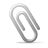 Provided all necessary supporting information and document?Provided all necessary supporting information and document?Provided all necessary supporting information and document?Have you:A full and current copy of the information for each individual parcel  of land forming the subject site.A full and current copy of the information for each individual parcel  of land forming the subject site.Have you:A plan of existing conditions.A plan of existing conditions.Have you:Plans showing the layout and details of the proposal.Plans showing the layout and details of the proposal.Have you:Any information required by the planning scheme, requested by council or outlined in a council planning permit checklist.Any information required by the planning scheme, requested by council or outlined in a council planning permit checklist.Have you:If required, a description of the likely effect of the proposal (eg traffic, noise, environmental impacts).If required, a description of the likely effect of the proposal (eg traffic, noise, environmental impacts).Have you:Have you:Completed the relevant Council planning permit checklist?Completed the relevant Council planning permit checklist?Completed the relevant Council planning permit checklist?Have you:Signed the declaration (section 7)?Signed the declaration (section 7)?Signed the declaration (section 7)?Have you:Lodge the completed and signed form, the fee payment and all documents with:Contact details for lodgement are available from council or at www.dtpli.vic.gov.au/planning-permit-application-formsContact details for lodgement are available from council or at www.dtpli.vic.gov.au/planning-permit-application-formsLodge the completed and signed form, the fee payment and all documents with:Deliver application in person, by fax, or by post:Deliver application in person, by fax, or by post:Lodge the completed and signed form, the fee payment and all documents with:Make sure you deliver any required supporting information and necessary payment when you deliver this form to the above mentioned address. This is usually your local council but can sometimes be the Minister for Planning or another body.Make sure you deliver any required supporting information and necessary payment when you deliver this form to the above mentioned address. This is usually your local council but can sometimes be the Minister for Planning or another body.Lodge the completed and signed form, the fee payment and all documents with: